Im VorfeldEinreisebedingungen  für Tadschikistan, Kirgisistan und Usbekistan prüfenTadschikistan: Für einen Aufenthalt bis 30 Tage und einmalige Einreise kein Visum notwendig, Permit für Berg-Badachschan notwendigKirgisistan: Für einen Aufenthalt bis 60 Tage ist kein Visum notwendigUsbekistan: Für einen Aufenthalt bis 30 Tage kein Visum notwendigCovid-Bedingungen für Tadschikistan, Kirgisistan und Usbekistan prüfenTadschikistan: Möglicherweise ein max. 72h alter PCR-Test notwendig (unwahrscheinlich) Kirgisistan: Keine Covid-EinreisebeschränkungenUsbekistan: Keine Covid-EinreisebeschränkungenOrganisation GBAO-Permit über Botschaft (ohne eVisa), online (zusammen mit eVisa) oder über Touranbieter -> über Touranbieter erfolgt und vorliegendStatus Grenze Tadschikistan – Kirgisistan auf dem Pamir-Hwy checken -> Grenzen geschlossenZugfahrten in Usbekistan online buchen -> erledigthttps://e-ticket.railway.uz/lang-en/index.htmlhttps://chipta.railway.uz/ru/home https://chipta.railway.uz/en/cabinet/orders  ÜbersichtDrohnengesetze prüfen -> Drohnen werden z.T. konfisziert oder zerstörtPegasus Airline anrufen und Zahlungsbelege für Fahrradgepäck mitnehmenBargeld abheben, ca. 500 EUR p.P. in kleineren Scheinen9 EUR-Ticket für August kaufenMehrfache Kopien von Pass, Führerschein und GBAO-PermitsMaps.me installieren und POIs und Routen reinladenMitnehmen:Martin: Campingkocher, Flasche für Sprit, Campinggeschirr, Schlafsack, Twin-USB-Adapter für ZigAnzünder, Powerbank, ~ 500 EUR Bargeld, Teller, Besteck, Kreditkarte, Handy mit maps.me, PassfotoFranz: 1-Mann-Zelt, Erste-Hilfe-Set, Jod, Schlafsack, Chlortabletten, Mehrfachstecker, Powerbank, ~ 500 EUR Bargeld, Teller, Besteck, Handy mit maps.me, PassfotoChristoph: 2-Mann-Zelt, Schlafsack, Twin-USB-Adapter für ZigAnzünder, Powerbank, ~ 500 EUR Bargeld, Teller, Besteck, Kreditkarten, Handy mit maps.meMo, 01.08.22 	Anreise07.10 Uhr	Zug Gaimersheim – München Hbf, RB16 (59085), 07.10-08.28, ab Gleis 3, an Gleis 2008.43 Uhr	S-Bahn München Hbf-München Flughafen Terminal, S1, 08.43-09.26, ab Gleis 2 (tief)	Alternative ab München Hbf: S8 ab 08.55, S1 ab 9.03, S8 ab 9.15, usw.	Mittagessen am Flughafen12.35 Uhr	Flug München MUC – Istanbul S. Gokcen SAW, 12.35-16.15, Pegasus PC1020, Buchungsnummer YDN9FC (Christoph, Martin) bzw. YVU6XC (Franz), gebucht am 15.03.2022 über flygps.com, 323.74 EUR p.P. incl. Handgepäck und 20 kg Aufgabegepäck, Fahrradtransport (100 USD = 96 EUR p.P., gebucht am 30.05.2022, storniert am 26.07.2022), Sitzplätze 28A (Chris), 28B (Martin), 28F (Franz)22.45 Uhr	Flug Istanbul S. Gokcen SAW – Osh OSS, 22.45-06.35, Pegasus PC710, Buchungsnummer YDN9FC (Christoph, Martin) bzw. YVU6XC (Franz), gebucht am 15.03.2022 über flygps.com, Flugpreis s.o., Sitzplätze 27D (Chris), 27E (Martin), 18B (Franz)Di, 02.08.22	Ankunft in Osh, Weiterfahrt nach Taschkent (i.R. Dushanbe)07.00 Uhr	Landung in Osh07.30 Uhr	Währungswechsel am Flughafen, z.B. 800-900 KGS = 9.50-10.50 EUR (Bargeldabhebung am ATM der Osh Bank macht nur Sinn, wenn keine Gebühren anfallen, notfalls Zahlung Taxi in EUR)Transfer nach Dushanbe - Optionenper Taxi und/oder öff. VM – mit 1-tägigem Zwischenstopp in Taschkent und Ankunft in Dushanbe am 04.08.22 nachmittagsOsh -> Andijan, 75 kmper Taxi, 2h, z.B. 8.00-10.00, geschätzt 500-700 KGS = 6-8 EUR p.Fzg.per Marshutka (Minibus) Nr. 142 oder 107 von Osh Airport -> Osh Center @ Osh University (Kurmanjan Datka – Aitriev Street bzw. Jayma-Bazar), alle 10 min zwischen 7 und 19 Uhr, 25 min, 10 KGS ~ 0.10 EUR p.P. oder per Taxi, 200-300 KGS ~ 2.50-3.50 EUR p.Fzg.per Marshutka (Minibus) Nr. 138 oder 116 von Osh University -> Dostyk Border, 80 KGS ~ 1 EUR p.P. oder per Taxi, 200 KGS ~ 2.50 EUR p.Fzg.per Bus von Dostyk Border -> Andijan, alle 20 min, 5000 UZS ~ 0.50 EUR p.P. oder per Taxi, ~40.000 UZS ~ 4 EUR p.Fzg.Andijan -> Taschkent, 351 km per Taxi, 5h 15min, z.B. 11.00-17.00, 35.000-40.000 UZS = 3-4 EUR p.P. oder max. 45 USD p.Fzgper Zug Nr. 95 nach Taschkent North, 6h 39min, 14.28-21.07, 82.510 UZS ~ 8 EUR p.P. 2. Klasse,  69.370 UZS ~ 6.50 EUR p.P. 3. KlasseEin Tag in Taschkent (03.08.22)Taschkent South -> Termez, 682 km, per Nachtzug Nr. 80, 14h 15min, 19.25-09.40, 195.350 UZS ~ 18 EUR p.P. 2. Klasse (4er-Abteil), 349.960 UZS ~ 33 EUR p.P. 1. Klasse (2er-Abteil)Termez -> Dushanbe, 250 km per Bus, ab Asian Express Terminal, 5hper Zug Nr. 330, 5h 51min, 40-60 USD p.P.per Taxi und öff. VM – schnellstmöglich mit Ankunft in Dushanbe am 03.08.22 nachmittags  Osh -> Andijan, 75 kmper Taxi, 1h 45min, z.B. 8.00-10.00, geschätzt 500-700 KGS = 6-8 EUR p.Fzg.Andijan -> Taschkent, 351 km per Taxi, 5h 15min, z.B. 11.00-17.00, 35.000-40.000 UZS = 3-4 EUR p.P. oder max. 45 USD p.FzgTaschkent South -> Termez, 682 km, per Nachtzug Nr. 80, 14h 15min, 19.25-09.40, 195.350 UZS ~ 18 EUR p.P. 2. Klasse (4er-Abteil), 349.960 UZS ~ 33 EUR p.P. 1. Klasse (2er-Abteil)Termez -> Dushanbe, 250 km per Bus, ab Asian Express Terminal, 5hper Zug Nr. 330, 5h 51min, 40-60 USD p.P.per geliehenem Fahrzeug -> aktuell nicht möglich, weil Fahrzeuge aus Kirgisistan versicherungstechnisch nicht nach Tadjikistan einreisen dürfenper Flugzeug -> keine Direktverbindungen, verfügbare Verbindungen über Russland schwierig08.00 Uhr	Taxi Osh Airport – Dostyk Border (– Andijan), max. 400 KGS ~ 5 EUR (bzw.  max. 700 KGS ~ 8 EUR) p.Fzg., 8 km (bzw. 75 km), 20 min (bzw. 2h)08.30 Uhr	Grenzüberschreitung in Dostyk, 24/7, je früher desto weniger Betrieb	Währungswechsel an der Grenze, max. 1.100.000 UZS = 98 EUR		2 Immigration Cards, eine für die spätere Ausreise (gut aufbewahren!)	Ausländer dürfen sich bei der Einreise „vordrängeln“ und vorne in die Reihe stellen09.00 Uhr	Ggf. (Mini-)Bus oder Taxi Dostyk Border – Andijan, 5000 UZS ~ 0.50 EUR p.P. bzw. ~40.000 UZS = 4 EUR p.Fzg., 60 km, 1h 15min, z.B. bis Prospekt Babura # Uzbekistanskiy Prospekt10.15 Uhr	Frühstück / Mittagessen, Getränke kaufen11.00 Uhr	Taxi Andijan – Taschkent, 5h 15min, max. 45 USD p.Fzg.16.30 Uhr	Ankunft in TaschkentGulnara Guesthouse, 40, Ozod str., Olmazor district, Tashkent 100020, Tel. +998 99 319 00 01, GPS N 041° 19.670, E 69° 13.796, Dreibettzimmer mit 3 Einzelbette und externes Privatbad, Frühstück, Checkin ab 13 Uhr, Checkout bis 12 Uhr, gebucht über booking.com, Bewertung 9.1, Reservierungsnr 3460 422 077, 44 EUR pro Zimmer (Zahlung nur cash möglich), kostenlos stornierbar bis 31.07.2218.00 Uhr	Abendessen entlang des Brodvey (Partymeile), Sailgokh StreetÜbernachtung in TaschkentMi, 03.08.22		Taschkent, Nachtzug nach Saryasijahttps://wetraveltheworld.de/taschkent-sehenswuerdigkeiten/08.00 Uhr	Frühstück in der Unterkunft09.00 Uhr	Stadtbesichtigung TaschkentMetrostationenZ.B. Fußweg Hotel – Metrostation Chorsu, 880 m, 11 minMetro (blau) Chorsu – Gafur Gulom – Alisher Navoy Paxtakor – Ozbekiston – Kosmonavtlar – Oybek Ming Orik – Tashkent Central, 1400 UZS = 0.15 EUR p.P. Hotel UzbekistanAmir Timur PlatzAmir Timur Museum, 6000 UZS ~ 0.50 EUR p.P.Navoi TheaterMustaqillik Madyoni (Unabhängigkeitsplatz) & Memorial Square im Ankhor ParkKulkadesh Madrasa, 10.000 UZS ~ 0.90 EUR p.P.Joma Mosque, kostenlosHazrati Imam Komplex, 15.000 UZS ~ 1.35 EUR p.P.Zwischendurch Mittagessen17.30 Uhr	Abendessen18.30 Uhr	Taxi Hotel – Taschkent Janubiy Vokzal (South), 11 km, 14 min, max. 30.000 UZS = 2.70 USD p. Fzg. 18.45 Uhr	Umtauschen Voucher in Fahrkarte, Registrierung (bis 30 min vor Abfahrt)19.15 Uhr 	Zugfahrt Taschkent South – Termez – Saryasija, 19.25-09.40-11.11, 15h 46min, Zug 80, 2. Klasse 195.350 + 3000 UZS = 19.31 EUR p.P. im Viererabteil		Taschkent South 19.25 – Gulistan 20.46 – Djizakh 22.06 – Karshi 01.39 – Dehkonobod 03.40 – Darband 06.08 – ТАНГИМУШ 07.40 – Kumkurgan 08.15 – Djarkurgan 09.10 – Termez 09.40Wenn Grenze Saryasija/Tursunzade geschlossen ist, Ausstieg in Termez und dortige Grenzüberschreitung; evtl. Umsteigen in Termez auf Anschlusszug (unzuverlässig, nicht täglich) https://pass.rzd.ru/main-pass/public/en https://www.tutu.travel/poezda/rasp_d.php?nnst1=2900255&nnst2=6600001Übernachtung im NachtzugNachtzug 80, Waggon 20, Betten 09 (unten), 010 (oben), 012 (oben)Do, 04.08.22	Transfer von Saryasija nach Dushanbe, Dushanbehttps://www.untoldwanderlust.com/dushanbe-samarkand-stop-iskanderkul/https://maphub.net/Dushanbe/dushanbe-transport-map https://wikiroutes.info/en/dushanbe?routes=73197https://www.taste2travel.com/tajikistan-travel-guide/ https://www.lostwithpurpose.com/uzbekistan-tajikistan-itinerary/  09.00 Uhr	Frühstück / Mittagessen im Speisewagen12.00 Uhr	Transfer Saryiasija – Tursunzoda Border – Dushanbe, 87 km	1. Shared Taxi Saryasija Bahnhof – Border, 10.000 UZS = 1 EUR p.P.		2. Shared Taxi Border – Dushanbe Hotel, 5 USD p.P.	Evtl. Währungswechsel an der Grenze (wenn Taxi keine USD/EUR akzeptiert)15.00 Uhr	Einchecken in der UnterkunftGreen House Hostel, #98a Khusravi Dekhlavi street, Dushanbe 734000, GPS N 038° 33.929, E 68° 48.737, Tel. +992 88 008 2725, Dreibettzimmer mit 3 Einzelbetten und Bad, Heizung, WiFi, Frühstück für 1 EUR p.P., Checkin ab 14 Uhr, Checkout bis 12 Uhr, gebucht über booking.com, Bewertung 8.7, Reservierungsnr 2570 074 401, 28 EUR pro Zimmer (Zahlung nur cash möglich), kostenlos stornierbar bis 02.08.2215.30 Uhr	Registrierung beim OVIR Office, mit Passfoto + Reisepass + Adresse in Tadjikistan, 114 bis zu 200 TJS p.P., innerhalb 72 h, ansonsten bis zu 300 USD Strafe p.P. möglich- M. Tursunzade Street 5, Tel. +992-37-227-67-11 oder 227-56-84, 8.00-17.00 Uhr ,   1.9 km, Transfer per Minibus (s.u.)- N. Karabaev Ave 36/3, Tel. +992-37-233-78-88 oder 233-76-40 oder 233-75-2716.30 Uhr	Kurze Stadtbesichtigung, Anfahrt per Minibus / MarchutkaFußweg zur Minibushaltestelle, Minibus Nr. 8, Mikrorayon „Zaravshon-2“, ab Klinika Krasnogo Polumesaytsa, 05.30-22.30 Uhr, alle 15 min, über OVIR Office (evtl. 5. Stop)  bis Filial MGU (evtl. 8. Stop)17.00 Uhr	Rudaki Park, National Museum, Ismoili Somoni Statue		Zwischendurch Geld abheben, ca. 1300 USD und max. 5000 TSJ = 484 EUR 18.30 Uhr	Abendessen (alternativ später unweit Hostel)19.30 Uhr	Rückfahrt zum Hostel, per Minibus / Marchutka	Fußweg zur Minibushaltestelle, Minibus Nr. 8, Ultisa Fuchika, ab Soyuz Pisateley, 05.30-22.30 Uhr, alle 15 min, bis Klinika Krasnogo Polumesaytsa (evtl. 8. Stop)	Andere Routenführung als Minibus Nr.8 von Ost nach West!20.00 Uhr	Ggf. im Hostel Arrangement eines Taxis für So, 14.08.22, 08:00, bis nach Artuch und ggf. Abholung 4 Tage später (in Artuch oder Vertical Alauddin)Bei deutlich früherer Ankunft ggf. erweiterte Stadtbesichtigung Dushanbe incl. Victory Park, The Parchan, Hissar Fortress (weit außerhalb)		Erkundigung nach der Sicherheit im Wakhan ValleyÜbernachtung in DushanbeFr, 05.08.22	Pamir Highway, Tag 1#9, Dushanbe – Kalai Khumb, 300 kmhttps://www.goingthewholehogg.com/pamir-highway-road-trip/https://www.goingthewholehogg.com/essential-pamir-highway-guide/ 	https://indyguide.com/article/how-to-self-drive-the-pamir-highway 06.30 Uhr	Frühstück in der Unterkunft07.30 Uhr	Entgegennahme des Geländewagens, Khudoguy Shonazarov, khudoguy4@gmail.com, Roof of the World Travel, WhatsApp +992 93 563 7141, Tel. +992 900 500 499	Toyota 4Runner, BJ 2005, 80-85 l Tank, incl. Reserverad, Wagenheber und Werkzeug, AC, Zigarettenanzünder (Lader), kein Reservekanister		Versicherung über 800 USD, Reifen- und Glasschäden selbst zu tragen (bis 800 USD), Kratzer selbst zu tragen bis 400 USD, 250 km/Tag frei = 2250 km, Zusatz-km 0.70 USD/km120 USD/Tag = 1080 USD zzgl. 50 USD Vollmacht = 1130 USD, gebucht über https://indyguide.com/rental-cars/self-drive-on-the-pamir-highway, angezahlt 100 USD via PayPAL, noch zu zahlen 1030 USD bzw. 1030 EUR zzgl. GBAO-Permits (35 USD bzw. 35 EUR p.P.), d.h. 1135 USD/EUR in cashAlternative 4WD-Anbieter/Plattformen:https://ironhorsenomads.com/tajikistan/z. B. Ford Ranger 4x4 Diesel Manual für 154 USD pro Taghttps://visitalay.com/tour/car-rental-self-drive-tajikistan/https://pamirhighwayadventure.com/rent-car-pamir/Toyota Landcruiser J100 4.5 L ab 120 USD pro Tag, ab/bis Dushanbe möglichGrundsätzlich beachten: Zum Teil noch existente Minenfelder außerhalb markierter Straßen und Wege; immer Volltanken wenn möglich (gute Spritqualität vorausgesetzt)08.15 Uhr	Großeinkauf in der Dushanbe Mall / Ashan Hypemarket, 2.1 km, Parkplatz kostenlosMind. 3x 5-l-Wasser-Kanister p.P., Getränke, Snacks, Kabanossi, Mahlzeiten für Campingkocher, Konserven, etc.09.30 Uhr	Fahrt Dushanbe – Kalai Khumb, via Nordroute (300 km, aber schlechtere Straße), z.T. asphaltiert, 285 km, 7 h ohne Abstecher		Zwischendurch Mittagessen in einem Restaurant in Nurobod oder Tavildara oder auf dem CampingkocherAnkunft in Kalai Khumb nach 15.00 Uhr17.00 Uhr 	Volltanken in Kalai Khumb17.30 Uhr	Abendessen in einem Restaurant in Kalai Khumb (z.B. bei der Brücke oder im Karon Hotel oder in einem Homestay)Übernachtung in Kalai Khumb (Hotel, Homestay oder Camping)Ankunft in Kalai Khumb vor 14.00 Uhr (Option)13.45 Uhr	Volltanken in Kalai Khumb14.00 Uhr 	Weiterfahrt bis Khijez (175 km) oder Rushan (211 km) und damit Einsparung Tag 2#9 zu Gunsten einer Wanderung o.ä.Übernachtung in Khijez (Camping) oder Rushan (Campingplatz oder Hotel) 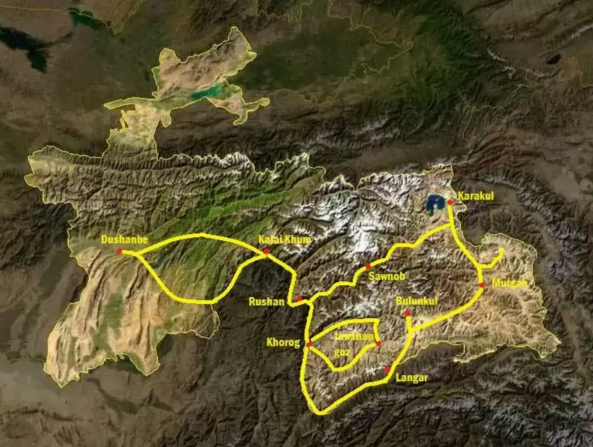 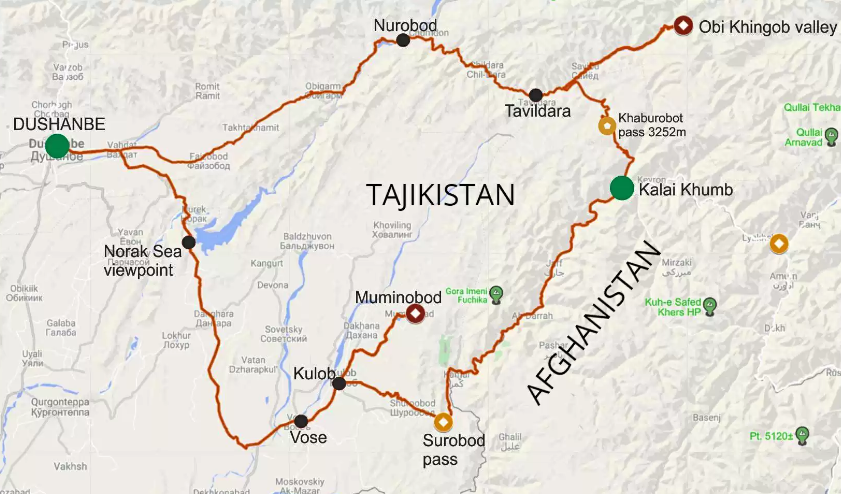 Entfernungen bis Kalai Khumb:Südroute 370 kmNordroute 300 kmStraßenbedingungen:Südroute gut, nahezu komplett asphaltiertNordroute schlechter, z.T. asphaltiertPolice Check Points:Shurobod Pass (Südroute)Khaburobot Pass (Nordroute)Sehenswertes:Abstecher zum Obi Khingob Valley / Obikhingou mit Wandertourhttps://www.pamirtrail.org/stories/forging-a-hiking-route-in-the-northern-pamirshttps://www.pamirtrail.org/stories/a-trek-in-the-pamir-lake-districtÜbernachtungsmöglichkeiten: Kalai KhumbTankmöglichkeiten: Nurobod, Tavildara, Kalai KhumbRestaurants: KulobKalai Khumb (nahe Brücke oder Karon Hotel)NurobodTavildaraSa, 06.08.22 	Pamir Hwy, Tag 2#9, Kalai Khumb – Khijez, 215 km 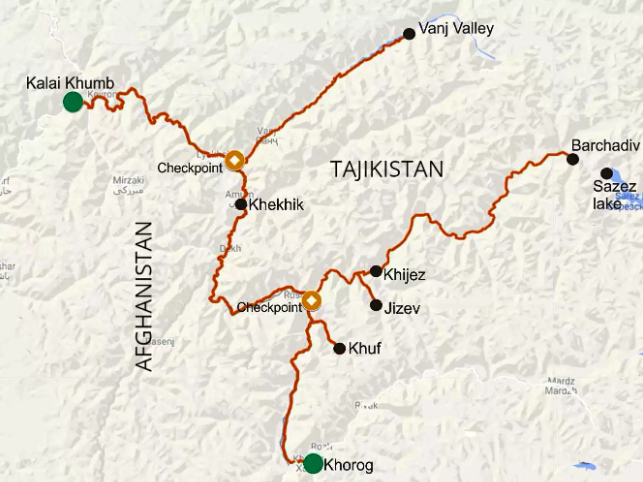 Entfernungen:Kalai Khumb – Khorog 240 kmPolice Checkpoint 1 (bei Vanj) – Vanj Valley 90 kmPolice Checkpoint 2 (bei Rushon) – Bartang Valley / Khijez 40 km, bis Barchadiv 120 kmPolice Checkpoint 2 (bei Rushon) – Kuf Valley 15 kmStraßenbedingungen:Die ersten 100 km 25-35 km/h bei zerfallenem Asphalt, viele SchlaglöcherVon Vanj nach Rushon besserVon Rushon nach Porshnev ausgewaschener AsphaltVon Porshnev nach Khorog gutPolice Check Points:Vanj Valley JunctionVomar TownSehenswertes:Ruzvai Village mit spektakulären Blicken über den Panj RiverAbzweigoption 1: Vanj Valley mit Trekking auf dem Bears (Medvezhy) Glacier Trek (+2x88 km)Abzweigoption 2: Bartang Valley mit Khijez Valley (+2x40 km) und/oder Sarez Lake (+2x120 km, Permit für Lake notwendig)Abzweigoption 3: Kuf Valley Campingplatz (+2x15 km)Übernachtungsmöglichkeiten: in Khorog (Hotels: Lal Inn, Serena Khorog, Pamir Grand Hotel, Deli Barbar; Guesthouses: Parinen Inn, Khorog Hostel, usw.)Campingplatz in Kuf ValleyTankmöglichkeiten: Vanj, Vomar, KhorogRestaurants: Khekhik Road Café (30 km hinter Vanj Checkpoint)weiteres Road Café 30 km weiter (besser!) Vanj TownKhorog (z.B. Deli Darbar, Khorog Park, Shugnan Restaurant)07.30 Uhr	Frühstück aus Proviant08.30 Uhr	Fahrt Kalai Khumb – Khijez oder Rushan		Zwischendurch Blick auf den Panj von Ruzvai Village aus (kurz hinter Kalai Khumb)	Zwischendurch Mittagessen (z.B. in einem Road Café 30 km hinter Khekhik)	Abendessen aus Proviant		Beidseits der Straßen (Kalai Khumb – Khorog) noch unmarkierte Minenfelder möglich! Auf Zelten verzichten!Wenn bereits Ankunft am frühen Nachmittag, Beginn der Wanderung und Übernachtung auf dem Weg (Camping), ansonsten Übernachtung in Khijez (Camping) oder Rushan (Campingplatz) So, 07.08.22 	Pamir Hwy,Tag 3#9, Wanderung Jizeu Village Trek (Bartang Valley), Khijez – Kuf Valley, 50 km https://adventuresoflilnicki.com/jizeu-trek/#getting-to-jizeu-transportationhttps://visitalay.com/tour/hiking-jiseu-valley-bartang/https://www.wikiloc.com/hiking-trails/jizeu-valley-trek-72743228https://www.asia-hikes.com/tajikistan-jizeu-valley-trek/https://adventuresoflilnicki.com/bartang-valley-tajikistan/#how-to-get-to-the-bartang-highway 07.00 Uhr	Ggf. Transfer zum Trailhead Jizeu Village TrekGgf. ab Rushan shared taxi nach Siponj (20 TJS p.P.) oder Basid (30 TJS p.P.) bis Jizeau Bridge08.30 Uhr	Jizeu Village Trek, 15.2 km, 786 Hm, 2408 m max., ab/bis Jizeu Bridge im Bartang Valley, bis Jizeu Village, Route siehe maps.me		Wenn deutlich früher als 12.00 Uhr in Jizeu Village: Entsprechende Verlängerung der Tour		Zwischendurch Frühstück und Mittagessen aus Proviant16.30 Uhr	Weiterfahrt Khijez – Khuf Valley Camping, 45 km18.00 Uhr	Abendessen aus Proviant auf dem CampingplatzÜbernachtung im Kuf Valley (Campingplatz)Wenn Lebensmittel fehlen, notfalls Weiterfahrt nach Khorog und dortige ÜbernachtungMo, 08.08.22	Pamir Hwy, Tag 4#9, Kuf Valley – Khorog – Langar (Wakhan Valley), 300 km 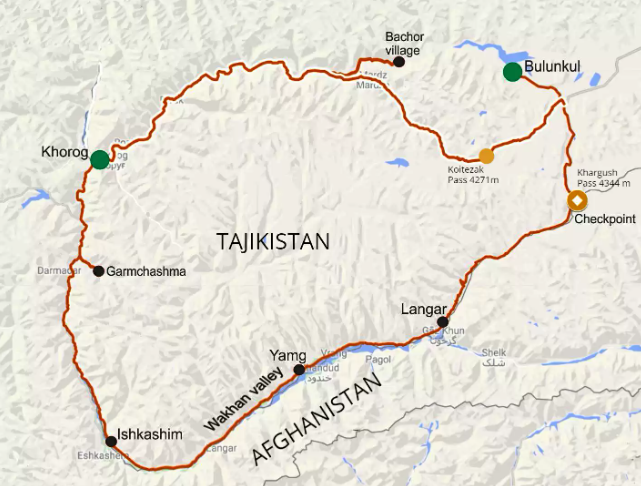 Entfernungen:Khorog – Bulunkul 200 kmKhorog – Murgab 315 km direktKhorog – Bulunkul via Wakhan Valley 345 kmKhorog – Ishkashim 105 kmIshkashim – Langar 115 kmLangar – Bulunkul 125 kmStraßenbedingungen:Von Khorog bis Ishkashim meist asphaltiertVon Ishkashim bis Langar Split und AsphaltresteVon Langar bis Pamir Hwy Junction Dirt und AsphaltVon Khorog bis Koitezak Pass Asphalt mit SchlaglöchernPolice Check Points:Koitezak PassKhargush PassSehenswertes:Engels Meadows Wanderung Yamchun FortBibi Fatima Hot Springshttps://againstthecompass.com/en/wakhan-valley-tajikistan/ Übernachtungsmöglichkeiten: Im Wakhan Valley nur Homestays (Yamcun, Yamg, Langar Village)Bulunkul (Nisos Homestay, evtl. Yurte)MurgabTankmöglichkeiten: Vor dem Koitezak Pass, IshkashimRestaurants: Ishkashim (Wakhan Valley)Jelondy Hot Spring Café (vor dem Koitezak Pass)Bulunkul Village (Nisos Homestay) Das Wakhan Valley (Tadschikistan) ist nicht mit dem Wakhan Corridor (Afghanistan) zu verwechseln!07.00 Uhr	Fahrt Kuf Valley Camping – Khorog, 65 km08.30 Uhr	Frühstück in einem Café in Khorog, ggf. Einkaufen09.00 Uhr	Volltanken in Khorog09.15 Uhr	Fahrt Khorog – Ishkashim – Wakhan Corridor Museum – Yamchun Fort, 180 km	Kein Stop am Wakhan Corridor Museum		Zwischendurch Mittagessen aus Proviant15.00 Uhr	Yamchun Fort16.00 Uhr	Bibi Fatima Hot Springs, evtl. Baden17.00 Uhr	Ziggurat (Buddha Stuppa) in Vrang18.00 Uhr	Langar18.30 Uhr	Abendessen aus Proviant oder im HomestayÜbernachtung in/bei Langar, Homestay aufgrund der Grenznähe dem Camping vorzuziehen!Di, 09.08.22	Pamir Hwy, Tag 5#9, Wanderung Engels Meadows08.00 Uhr	Wanderung Engels Meadows Trail, 20 km, 783 Hm, von 3254 m auf 3956 m, 8-9 h, Route siehe maps.me, https://visitalay.com/tour/trekking-engels-peak-wakhan-valley/ 		Alle Mahlzeiten aus Proviant oder F/A im HomestayÜbernachtung in Langar, Homestay aufgrund der Grenznähe dem Camping vorzuziehen!Mi, 10.08.22 	Pamir Hwy, Tag 6#9, Wanderung Panorama Ridge Trail, Langar – Murgab, 230 km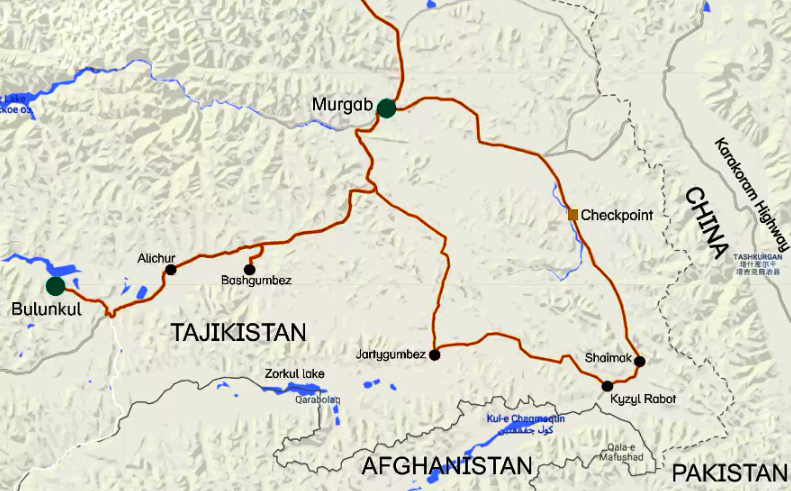 Entfernungen:Bulunkul – Murgab 145 kmMurgab – Karakul Lake 135 kmStraßenbedingungen:Alichur – Murgab asphaltiert mit ein paar BumpsPolice Check Points:KeineSehenswertes:4 Country Corner bei ShaimakÜbernachtungsmöglichkeiten:Murgab, Jartygumbez (Hunters Camp, Yurte), Shaimak (nur Homestays)Tankmöglichkeiten:Alichur, MurgabRestaurants:Alichur Road CaféMurgab (Pamir Hotel Restaurant)07.15 Uhr	Frühstück aus Proviant oder im Homestay08.00 Uhr	Fahrt Langar – Kargush Pass – Trailhead Panorama Ridge Trail, 74 km10.00 Uhr	Wanderung Panorama Ridge Trail, 6 km, 553 Hm, 4247 auf 4777 m, 3-4 h,		Route siehe maps.mehttps://visitalay.com/tour/trekking-in-tajikistan-panorama-ridge-hike/ 	Zwischendurch Mittagessen aus Proviant15.00 Uhr	Fahrt Trailhead Panorama Ridge Trail – Bulunkul – Murgab, 152 km18.30 Uhr	Abendessen in einem Restaurant in Murgab (z.B. Pamir Hotel)Übernachtung in Murgab (Hotel)Do, 11.08.22	Pamir Hwy, Tag 7#9, Murgab – Khorog, 315 kmOption 1: 	Gemütliche Rückfahrt bis Khorog, 314 km  08.00 Uhr	Frühstück in einem Café in Murgab09.00 Uhr	Volltanken in Murgab09.15 Uhr	Fahrt Murgab – Khorog, 315 km		Zwischendurch Mittagessen aus Proviant17.00 Uhr	Volltanken in Khorog17.30 Uhr	Abendessen in einem Restaurant in KhorogÜbernachtung in Khorog (Hotel)Option 2: 	Fahrt zum Karakul Lake und zurück, 270 km (nur interessant, wenn noch 1 zusätzlicher Tag für Wanderungen übrig)07.00 Uhr	Frühstück in Murgab07.30 Uhr	Volltanken in Murgab08.00 Uhr	Fahrt Murgab – Karakul Lake, 133 km12.00 Uhr	Spaziergang am Karakul Lake, zwischendurch Mittagessen aus Proviant14.00 Uhr	Fahrt Karakul Lake – Murgab, 133 km18.00 Uhr	Volltanken in Murgab18.30 Uhr	Abendessen in MurgabÜbernachtung in Murgab (Hotel) Wandermöglichkeiten (jedoch mit verschiedenen Start- und Endpunkten):Karakul Lake Orotoboz Pass Hike, https://visitalay.com/tour/hike-ortoboz-pass-karakul-lake-tajikistan/Gumbezkul Pass (4731 m), Pshart Valley bis Madiyan (Murghab River), 6.5 km, 604 Hm, 5 h, von 4103 m auf 4731 mhttps://adventuresoflilnicki.com/gumbezkul-pass-hike-tajikistan/https://www.wikiloc.com/hiking-trails/gumbezkul-pass-90232748 Fr, 12.08.22	Pamir Hwy, Tag 8#9, Khorog – Kalai Khumb, 240 km08.00 Uhr	Frühstück im Hotel09.00 Uhr	Fahrt Khorog- Kalai Khumb, 240 km	Beidseits der Straßen (Khorog – Kalai Khumb) noch unmarkierte Minenfelder möglich! Auf Zelten verzichten!		Zwischendurch Mittagessen aus Proviant18.00 Uhr	Abendessen in einem Restaurant in Kalai KhumbÜbernachtung in/bei Kalai KhumbSa, 13.08.22	Pamir Hwy, Tag 9#9, Kalai Khumb – Dushanbe, 370 km  	07.30 Uhr	Fahrt Kalai Khumb – Dushanbe via Südroute, 370 km, ca. 6 h		Zwischendurch Frühstück und Mittagessen aus Proviant15.30 Uhr	Einkauf in Dushanbe (Snacks, Nüsse, Trockenobst, Kabanossi, Getränke, etc.) für die anstehende Wanderung im Fann-Gebirge17.30 Uhr	Ggf. nochmal Geld abheben in Dushanbe18.00 Uhr	Abendessen in Dushanbe19.30 Uhr	Rückgabe des FahrzeugsÜbernachtung in DushanbeGreen House Hostel, #98a Khusravi Dekhlavi street, Dushanbe 734000, GPS N 038° 33.929, E 68° 48.737, Tel. +992 88 008 2725, Dreibettzimmer mit 3 Einzelbetten und Bad, Heizung, WiFi, Frühstück für 1 EUR p.P., Checkin ab 14 Uhr, Checkout bis 12 Uhr, gebucht über booking.com, Bewertung 8.7, Reservierungsnr 3412 037 163, 28 EUR pro Zimmer, kostenlos stornierbar bis 11.08.22So, 14.08.22	Dushanbe – Artuch(/Vertical Alauddin), Fann Lake Circuit, Tag 1#4 Artuch – Kulikalon LakesInfos Fann Mountainshttps://www.lostwithpurpose.com/uzbekistan-tajikistan-itinerary/https://caravanistan.com/tajikistan/north/fann-mountains/ https://www.timetravelturtle.com/lakes-loop-fann-mountains-tajikistan/ https://www.nomadasaurus.com/lakes-loop-hike-tajikistan/https://www.untoldwanderlust.com/dushanbe-samarkand-stop-iskanderkul/https://www.asia-hikes.com/tajikistan-fann-mountains-trekking-guide/Möglichkeit 1:   (Shared) Taxi i.R. Panjakent nach Shurcha, 197 km, 80-150 TJS p.P., 4 h		Von dort weiter per Taxi bis nach Artuch Base Camp (Lager / Turbaza, nicht der Ort / Panjrud!), 30 km, mind. 1 h, max. 100 TJS = 9 EUR p.Fzg.Fann Lake Loop von oben aus, Option zum Ausstieg am Vertical Alauddin (unten) nach 2 TagenBei komplettem Loop: längere Anreise, kürzere AbreiseMöglichkeit 2: 	(Shared) Taxi i.R. Ayni / Panjakent nach Sarvoda, 112 km, 50 / 80-150 TJS p.P., 3 hVon dort weiter per Taxi bis zum Alauddin Lake, 30 km, mind. 1.5 h, 300 TJS = 28 EUR p.Fzg. Fann Lake Loop von unten aus, Option zum Ausstieg in Artuch (oben) nach 2 TagenBei komplettem Loop: kürzere Anreise, längere Abreise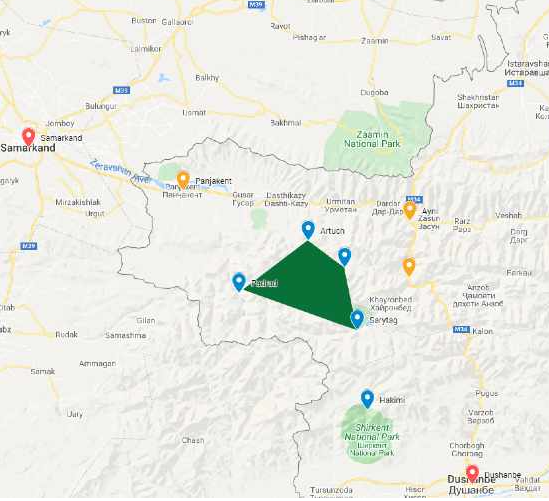 07.00 Uhr	Frühstück in der Unterkunft08.00 Uhr	Transfer nach Shurcha / Artuch Lager (bzw. Sarvoda / Vertical Alauddin)		a) Taxi, durch Hostel organisiertAchtung: Viele Tricks und Betrügereien durch Taxifahrer hier!b) Bus zur Zementfabrik, t.b.d.     shared taxi i.R. Khujand, Panjakent (für Sarvoda und Shurcha) oder Ayni (nur für     Sarvoda), ab Zementfabrik (Tsemet Zavod) im Norden der Stadt (GPS 38.647972,     68.769250), evtl. auch ab Rudaki Ave # Umar Khayyom Street @ Vodanasos Bazaar     (GPS 38.61559, 68.784004), 50 TJS = 5 EUR p.P. für Ayni bzw. 80-150 TJS = 7.50-14     EUR p.P. für Panjakent (immer Preis bis Endstation zu bezahlen!), Ausstieg in     Sarvoda bzw. Shurcha (GPS 39.46933, 68.02039)   		    Taxi bis Artuch Base Camp ‚oben‘ (ab Shurcha) bzw. Vertical Alauddin ‚unten‘ (ab     Sarvoda)Hier wird Möglichkeit 1 beschrieben (Loop ab oben, gegen den Uhrzeigersinn). Bei Bedarf Umschwenken auf Möglichkeit 2 (Loop ab unten, im Uhrzeigersinn)12.45 Uhr	Ggf. Lagerung des überflüssigen Schwergepäcks im Artuch Base Camp13.00 Uhr	Wanderung Artuch Campsite – Kulikalon Area, 8-9 km, 1000 Hm, max. 3200 m, 4-6 hRoute gemäß maps.me, u.a. durch eine Furt und über einen 3200 m hohen Pass, Abstieg vom Pass zum Campingplatz ca. 1-2 h, 2 Furten zwischen Kulikalon Lake und Bibidzhonat Lake		Zwischendurch Mittagessen aus Proviant18.00 Uhr	Abendessen an einem der Imbisse (Chaikhanas), Mahlzeit 30 TJS ~3 EUR, Bier 20 TJS ~2 EURÜbernachtung auf dem Campingplatz nahe Bibidzhonat LakeEinsammeln einer Campinggebühr vor OrtMo, 15.08.22	Fann Lake Circuit, Tag 2#4 Kulikalon Lakes – Alauddin Pass – Alauddin Lake05.30 Uhr	Sonnenaufgang mit toller Spiegelung im See		Frühstück aus Proviant06.30 Uhr	Wanderung Kulikalon Area – Alauddin Lake, 7-8 km, 900 Hm, max. 3750 m, 4-6 hRoute gemäß maps.me, u.a. 3750 m hoher Alauddin Pass 	Zwischendurch Mittagessen aus ProviantRest des Tages relaxen und Übernachtung am Alauddin LakeAusstieg aus der Wanderung und Weitertransfer per Taxi / Anhalter von Vertical Alauddin nach Sarvoda, Übernachtung auf dem Weg oder in SamarkandFortsetzung des Loops zurück zur Kulikalon Lake Area, Übernachtung am Trail oder am Bibidzhonat LakeBei b) und c) Nutzung der 1-2 „gewonnenen“ Tage in SamarkandDi, 16.08.22	Fann Lake Circuit, Tag 3#4 Alauddin Lake – Vertical Alauddin – Kulikalon Lakes07.15 Uhr	Frühstück aus Proviant08.00 Uhr	Wanderung Alauddin Lake – Vertical Alauddin – Kulikalon Lakes, 13 km, 990 Hm, 7 h		Route gemäß maps.me		Zwischendurch Mittagessen aus Proviant18.00 Uhr	Abendessen aus Proviant oder an einem der Imbisse (Chaikhanas), Mahlzeit 30 TJS ~3 EUR, Bier 20 TJS ~2 EURÜbernachtung auf dem Campingplatz nahe Bibidzhonat LakeEinsammeln einer Campinggebühr vor OrtMi, 17.08.22	Fann Lake Circuit, Tag 4#4  Kulikalon Lakes – Laudden Pass – Artuch		Artuch(/Vertical Alauddin) – Samarkand 07.15 Uhr	Frühstück aus Proviant08.00 Uhr	Wanderung Kulikalon Area – Artuch, 5.7 km, 550 Hm, 2 hRoute gemäß maps.me, entlang Artuch River 11.00 Uhr	Transfer zum Grenzübergang Jizzakha) Vorab organisiertes Taxi Artuch Camp – Shurcha – Jizzakh (bzw. Vertical Alauddin –         Sarvoda – Jizzakh), 30 km + 58 km (bzw. 30 km + 141 km), 2 h (4 h)b) Taxi / Anhalter bis Shurcha (bzw. Sarvoda), dann (shared) taxi bis Grenze		Zwischendurch Mittagessen an einem Imbiss17.00 Uhr	Grenzübertritt Tadschikistan – Usbekistan (Panjakent-Samarkand)17.30 Uhr	shared taxi Grenze – Samarkand, 42 km, 1 h18.30 Uhr	Aufsuchen der UnterkunftImran & Bek, Registan Registon ko'chasi шахрисябская 90, Samarqand 140100, GPS N 039° 39.287, E 66° 58.839, Tel. +998 98 273 94 94, Dreibettzimmer mit 3 Doppelbetten und Bad, AC, TV, WiFi, Frühstück, Checkin 13-15 Uhr, Checkout 11.30-14 Uhr, gebucht über booking.com, Bewertung 9.7, Reservierungsnr 3412 043 859, 30 EUR pro Zimmer (Zahlung nur cash möglich), kostenlos stornierbar bis 09.08.2219.00 Uhr	Abendessen in SamarkandÜbernachtung in SamarkandInfo Usbekistan:https://sitara.com/about/element/trains/https://www.seat61.com/Uzbekistan.htm#tashkent-to-samarkand-bokhara-and-khiva-by-trainhttps://www.advantour.com/uzbekistan/trains/khiva-bukhara.htm Zugfahrzeiten:Transfer Khiva – BukharaZug 50, 08:10 – 14:36, 6h 26min, Mo-Do-SaZug 394, 12:56 – 20:22, 07h26min, DiZug 656, 17:58-02:04, 08h06min, SaZug 56, 16:05 – 00:15, 08h10min, tägl.Transfer Khiva – TaschkentZug 56, 16:05 – 07:44, 15h 39min, tägl.Zug 656, 17:58 – 11:19, 17h 21min, SaZug 394, 12:56 – 05:10, 16h 14min, DiTransfer Samarkand – Khiva im NachtzugZug 56, 01:01 – 10:58, 09h57min, tägl.Samarkand 01:01 – Navoi 02:55 – Bukhara 04:22 – Urgench 10:28 – Khiva 10:58Zug 393, 01:46 – 12:00, 10h14min, DiZug 655, 20:17 – 07:31, 11h14min, FrTransfer Samarkand – BukharaZug 56, 01:01 – 03:57, 02h 56min, tägl.Zug 72, 02:32 – 06:18, 03h 46min, tägl.Zug 762, 09:50 - 11:23, 01h 33min, tägl.Zug 770, 11:12 – 12:45, 01h 33min, tägl.Zug 10, 12:38 – 15:07, 02h 29min, tägl.Zug 54, 18:18 – 21:02, 02h 44min, tägl.Zug 766, 21:03 – 22:37, 01h 34min, tägl.Zug 12, 22:34 – 01:44, 03h 10min, tägl.Zug 657, 20:17 – 23:55, 03h 38min, Mo, FrZug 393, 01:46 – 05:04, 03h 18min, DiZug 391, 03:29 – 07:19, 03h 50min, FrTransfer Bukhara – TaschkentZug 56, 00:40 – 07:44, 07h04min, tägl.Zug 765, 04:29 – 08:22, 03h53min, tägl.Zug 11, 05:37 – 12:25, 06h48min, tägl.Zug 769, 15:24 – 19:16, 03h52min, tägl.Zug 761, 15:50 – 19:48, 03h58min, tägl.Zug 9, 16:08 – 22:32, 06h24min, tägl.Zug 58, 21:21 – 05:40, 08h19min, tägl.Zug 394, 21:04 – 05:10, 08h06min, SoZug 658, 02:29 – 11:19, 08h50min, Mo,FrZug 323, 23:57 – 06:54, 06h57min, DiTransfer Bukhara – KhivaZug 564, 04:22 – 10:58, 06h 36min, tägl.Zug 50, 12:14 – 18:33, 06h 19min, Mi, Fr, SoZug 56, 04:22 – 10:58, 06h 36min, SaZug 393, 05:29 – 12:00, 06h 31min, DiDo, 18.08.22 	Samarkandhttps://wetraveltheworld.de/samarkand-sehenswuerdigkeiten/08.00 Uhr	Frühstück in der Unterkunft09.00 Uhr	Stadtbesichtigung SamarkandGur Emir MausoleumRegistan Platz mit Ulugbek-Medrese, Sher-Dor-Medrese und Tilya-Kori-MedreseTashkent Road vom Registan Platz zur Bibi Khanum MoscheeBibi Khanum MoscheeHazrati Hizr Moschee mit PräsidentengrabZwischendurch Mittagessen18.30 Uhr	AbendessenÜbernachtung in SamarkandImran & Bek, Registan Registon ko'chasi шахрисябская 90, Samarqand 140100, GPS N 039° 39.287, E 66° 58.839, Tel. +998 98 273 94 94, Dreibettzimmer mit 3 Doppelbetten und Bad, AC, TV, WiFi, Frühstück, Checkin 13-15 Uhr, Checkout 11.30-14 Uhr, gebucht über booking.com, Bewertung 9.7, Reservierungsnr 2419 614 157, 30 EUR pro Zimmer (Zahlung nur cash möglich), kostenlos stornierbar bis 10.08.22Fr, 19.08.22	Shahrisabz / Shar-e- Sabs, Nachtzug Samarkand-Khivahttps://www.centralasia-travel.com/de/countries/uzbekistan/places/shakrisabz07.30 Uhr	Frühstück in der Unterkunft08.30 Uhr	Transfer nach Sharisabz, 80 kma) Shared Taxi, ab Front Registan Platz, ca. 2 hb) Taxi, 1h 40min, 8-11 EUR p.Fzg.Züge nur sonntags:Zug 758, Samarkand – Shar-e Sabs, 10:16 – 12:26, 02h10min, nur SoZug 757, Shar-e Sabs – Samarkand, 15:40 - 17:52, 02h12min, nur So11.00 Uhr	Stadtbesichtigung ShahrisabzAk Saray Palast (Sublime Palace) mit Amir Timur StatueKok Gumbaz MoscheeDorut Tiolvat KomplexDorus Saodat KomplexZwischendurch Mittagessen16.00 Uhr	Transfer nach Samarkand, 80 kma) Shared Taxi, zum Registan Platz, ca. 2 hb) Taxi, 1h 40min, 8-11 EUR p.Fzg.18.00 Uhr	Abendessen in Samarkand19.30 Uhr	Schwergepäck im Hotel lassen, nur leichtes Gepäck für 3 Tage mitnehmen	Taxifahrt vom Hotel zum Bahnhof, 9 km, 9 min19.45 Uhr	Registrierung und Tausch Online-Ticket (bis 30 min vor Abfahrt)20.00 Uhr	Zugfahrt Samarkand – Khiva, 20.17-07.50, 11h 33min, Zug 655, 2. Klasse 152.580 + 3000 UZS = 15.15 EUR p.P. im Viererabteil	Zug bereit ab 20.05, z.T. lange Parkzeiten an den Stationen		Samarkand 20.17 – Kattakurg 21.06 – Navoi 22.25 – Bukhara 23.55 – ПОЙКЕНТ 00.50 – Hazarasp 05.56 – Urgench 06.41 – Khiva 07.31Alternative:Zug 56, 01.10-10.58, 09h 57min, 2. Klasse 170.990 UZS,  1. Klasse 301.240 UZSÜbernachtung im Nachtzug Nachtzug 655, Waggon 05, Betten 29 (unten), 30 (oben), 32 (oben)Sa, 20.08.22	Khiva, Abendzug Khiva-Bukharahttps://www.buntumdiewelt.de/post/khiva-reisetipps-fuer-die-oasenstadt-an-der-alten-seidenstrasse https://www.skr.de/blog/top-5-sehenswuerdigkeiten-von-khiva-xiva-das-sollten-sie-nicht-verpassen/08.00 Uhr	Frühstück in Khiva09.00 Uhr	Stadtbesichtigung KhivaHistorische Altstadt Itchan Kala mit StadtmauerKalta Minor MinarettKunja Ark Zitadelle, 10.000 UZS (nicht im Pass)Juma MoscheePakhlavan Makhmud Mausoleum, 8.000 UZS (nicht im Pass)Islam Khodja Minarett, Aussicht, 10.000 UZS (nicht im Pass)Khiva Pass (10 USD) nicht lohnenswert (gibt es am westlichen Eingangstor, enthält 15 Gebäude)Zwischendurch Mittagessen15.30 Uhr	Registrierung und Tausch Online-Ticket (bis 30 min vor Abfahrt)16.00 Uhr	Zugfahrt Khiva – Bukhara, 16.22-00.15, 07h 53min, Zug 56, 2. Klasse 136.490 + 3000 UZS = 13.58 EUR p.P. im Viererabteil, 1. Klasse 231.910 UZS im Zweierabteil	Zug bereit ab 16.05, Parkzeit in Urgench 85 min (!)		Khiva 16.22 – Urgench 16.35 – Hazarasp 18.42 – Bukhara 00.15Zug 56, Waggon 06, Betten 29 (unten), 30 (oben), 32 (oben) 		Abendessen im Speisewagen oder während des Stopps in Urgench00.15 Uhr	Ankunft in Bukhara-Kagan, Taxi zum Hotel, 7 km, 10 min, 12.000 UZS = 1 EUR p.Fzg.Samandar B&B, Bohouddin 91 second floor, Bukhara 200118, GPS N 039° 46.441, E 64° 25.764, Tel. +998 90 080 99 70, Vierbettzimmer mit 4 Einzelbetten und Bad, AC, TV, Küche, WiFi, Frühstück, Checkin 12-00 Uhr, Checkout 00-12 Uhr, gebucht über booking.com, Bewertung 9.2, Reservierungsnr 2897 154 073, 30 EUR pro Zimmer (Zahlung nur cash möglich), kostenlos stornierbar bis 17.08.22Übernachtung in BukharaSo, 21.08.22	Bukharahttps://wetraveltheworld.de/buchara-sehenswuerdigkeiten/08.00 Uhr	Frühstück in der Unterkunft09.00 Uhr	Stadtbesichtigung BukharaChor Minor (vier Türme), Torhaus einer alten MedresseKo’Kaldosh MedresseStatue Hodja Nasruddin (ähnlich Til Eulenspiegel)Labi Hovuz Ensemble mitToqi Sarrofon BasarMag’oki Attori MoscheeToqi Telpak Furushon BasarTim Abdullah Khan, Einkaufspassage mit TeppichenAbdulaziz Khan MadrasaUlugbek MadrasaEvtl. weitere Sights vom nächsten Tag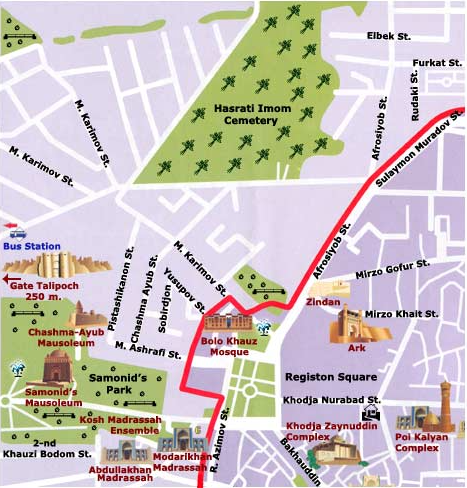 		Zwischendurch Mittagessen18.30 Uhr	Abendessen oder Bierchen auf der Dachterrasse ggü. Poi Kalon PlatzÜbernachtung in BukharaSamandar B&B, Bohouddin 91 second floor, Bukhara 200118, GPS N 039° 46.441, E 64° 25.764, Tel. +998 90 080 99 70, Vierbettzimmer mit 4 Einzelbetten und Bad, AC, TV, Küche, WiFi, Frühstück, Checkin 12-00 Uhr, Checkout 00-12 Uhr, gebucht über booking.com, Bewertung 9.2, Reservierungsnr 3886 041 129, 30 EUR pro Zimmer (Zahlung nur cash möglich), kostenlos stornierbar bis 18.08.22Mo, 22.08.22 	Bukhara, Abendzug Bukhara-Samarkand08.00 Uhr	Frühstück in der Unterkunft09.00 Uhr	Stadtbesichtigung BukharaPoi Kolon Ensemble & Mir Arab Madrasa (!)Sitorai Mohi Xosa Palast (!)Ark FortressBolo Hovuz MoscheeSamadiden MausoleumChasmai Ayub MausoleumBukhara Observation TowerZwischendurch Mittagessen15.15 Uhr	Taxi zum Bahnhof Bukhara-1 (in Kagan), 7 km, 10 min, 12.000 UZS = 1 EUR p.Fzg.15.30 Uhr 	Registrierung und Tausch Online-Ticket (bis 30 min vor Abfahrt)16.00 Uhr	Zugfahrt Bukhara – Samarkand, 16.08-18.34, 02h 26min, Zug 09, Sitzplatz 1. Klasse 90.440 + 3000 UZS = 9.10 EUR p.P., Sitzplatz 2. Klasse 65.220 UZS = 5.90 EUR p.P.		Bukhara 16.08 – Kyzyltepa 16.38 – Navoi 17.09 – Samarkand 18.34 Zug 09, Waggon 05, Sitze 013, 014, 015Alternativen:Zug 761, 15.50-17.24, 01h 34min, Sitzplatz 71.600 UZSZug 58, 21.21-01.09, 03h 48min, 3. Klasse 85.240 UZS, 2. Klasse 103.590 UZS, 1. Klasse 175.990 UZS18.45 Uhr	Taxi Samarkand Bahnhof – Unterkunft, 7 km, 15 min, 4000-5000 UZS = 0.50 EUR p.Fzg.Imran & Bek, Registan Registon ko'chasi шахрисябская 90, Samarqand 140100, GPS N 039° 39.287, E 66° 58.839, Tel. +998 98 273 94 94, Dreibettzimmer mit 3 Doppelbetten und Bad, AC, TV, WiFi, Frühstück, Checkin 13-15 Uhr, Checkout 11.30-14 Uhr, gebucht über booking.com, Bewertung 9.7, Reservierungsnr 3981 034 937, 30 EUR pro Zimmer (Zahlung nur cash möglich), kostenlos stornierbar bis 14.08.2219.00 Uhr	Abendessen in SamarkandEntgegennahme des SchwergepäcksÜbernachtung in SamarkandWenn kein erneuter Aufenthalt in Samarkand gewünscht ist: Aufenthaltsverlängerung in Bukhara und Zusatzbuchung Zug 761, Bukhara 15.50 – Samarkand  17.24, 71.600 UZS  für morgen (u.g. Ticket gilt dann im Anschluss)Di, 23.08.22 	Samarkand, Abendzug Samarkand-Taschkent08.00 Uhr	Frühstück in der Unterkunft09.00 Uhr	Stadtbesichtigung SamarkandSchahi Sinda Ensemble mitAmir Burunduq MausoleumAmir Zadeh MausoleumOktagonal MausoleumSchirin Bika Aqa MausoleumSchodi Mulk Aqa MausoleumQutham Ibn AbbasTuman AghaSiab BazarPapierfabrik(Ulughbek Observatorium)Zwischendurch Mittagessen16.40 Uhr	Taxi Unterkunft – Samarkand Bahnhof, 7 km, 14 min, 4000-5000 UZS = 0.50 EUR p.Fzg.16.55 Uhr	Registrierung und Tausch Online-Ticket (bis 30 min vor Abfahrt)17.30 Uhr	Zugfahrt Samarkand – Taschkent Central, 17.32-19.48, 02h 16min, Zug 761, Sitzplatz 2. Klasse 100.000 + 3000 UZS = 10.44 EUR p.P., Sitzplatz 1. Klasse 199.000 UZS = 18 EUR p.P.Zug bereit ab 17.24 UhrSamarkand 17.32 – Djizakh 18.18 – Taschkent Central 19.48Zug 761, Waggon 04, Sitze 018, 019, 020Alternative:Zug 09, 18.46-22.32, 03h 46min, Sitzplatz 74.590 UZSAbendessen im Speisewagen20.00 Uhr	Taxi Taschkent Central Bahnhof – Unterkunft (am Flughafen), 6 km, 10 min, 10.000-15.000 UZS = 1 EUR p.Fzg.Chinara Guest House Airport, 16 Дашнобод кўчаси, Tashkent 100167, GPS N 041° 16.305, E 69° 16.587, Tel. +998 93 583 11 36, Dreibettzimmer mit 2 Einzelbetten und 1 Schlafsofa, Bad, AC, TV, Kühlschrank, WiFi, Frühstück für 2 EUR p.P., Checkin 14-19 Uhr, Checkout 11-12 Uhr, gebucht über booking.com, Bewertung 9.3, Reservierungsnr 3247 793 765, 44 EUR pro Zimmer (Zahlung nur cash möglich), kostenlos stornierbar bis 21.08.22Übernachtung in Taschkent (nahe Flughafen)Mi, 24.08.22	Taschkenthttps://adventuresoflilnicki.com/tashkent-travel-guide-things-to-do-in-tashkent/08.00 Uhr 	Stadtbesichtigung TaschkentMinor MosqueFernsehturm Tashkent TowerHoly Assumption CathedralSheik Khantaur Complex Oloy BazarBesh Qozon (Central Asian Plov Center)Kast Imam Complex, Abu Bakr Kaffal Shoshi Mausoleum & Barak Khan MadrasaCorshu BazarZwischendurch Frühstück und Mittagessen15.30 Uhr	Kartfahren, z.B. K1-Arena18.00 Uhr 	Abendessen19.00 Uhr	Taxi zur Unterkunft, 10.000-15.000 UZS = 1 EUR p.Fzg.Übernachtung in Taschkent (nahe Flughafen)Chinara Guest House Airport, 16 Дашнобод кўчаси, Tashkent 100167, GPS N 041° 16.305, E 69° 16.587, Tel. +998 93 583 11 36, Dreibettzimmer mit 2 Einzelbetten und 1 Schlafsofa, Bad, AC, TV, Kühlschrank, WiFi, Frühstück für 2 EUR p.P., Checkin 14-19 Uhr, Checkout 11-12 Uhr, gebucht über booking.com, Bewertung 9.3, Reservierungsnr 2455 920 339, 44 EUR pro Zimmer (Zahlung nur cash möglich), kostenlos stornierbar bis 22.08.22Do, 25.08.22	Rückreise03.30 Uhr	Fußweg Unterkunft – Taschkent Flughafen, 1.8 km, 23 min		Alternative: Taxi, 5 min, 10.000-15.000 UZS = 1 EUR p.Fzg.05.45 Uhr	Flug Taschkent TAS – Frankfurt FRA, 05.45-09.40, 6h 55min, Uzbekistan Airways HY231, Buchungsnummer TKMTGG (Christoph, Martin) bzw. PUMLQI (Franz), gebucht am 15.03.2022 über flugladen.de (FL-26279162) bzw. Uzbekistan Airways, eTicket-Nummer 2505864545184/5 (Christoph, Martin), 408 EUR incl. Handgepäck und Schwergepäck (23 kg) 	Mittagessen am Flughafen, evtl. Lounge12.15 Uhr	Flug Frankfurt FRA – München MUC, 12.15-13.10, 0h 55min, Lufthansa LH102, Buchungsnummer TKMTGG (Christoph, Martin), gebucht am 15.03.2022 über flugladen.de (FL-26279162), incl. Handgepäck und Schwergepäck (23 kg) 12.45 Uhr	S-Bahn München Flughafen – München Hbf, S1 oder S8, alle 12 min, 43 min	Zug München Hbf – Gaimersheim, RB16 (59098), 13.24-14.40, ab Gleis 20	Alternative ab Hbf: RB16 (59156), 14.26-15.37, ab Gleis 20